1 вариант      1)Найти перемещение материальной точки за 5 секунд, движущейся со скоростью v= 2t-1.     2)Вычислить объем тела ,образовавшегося при вращении вокруг оси ОХ графика функции y= , ограниченного прямыми х=1 и х=3.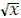 __________________________________________________________________2 вариантУкорочение Х винтовой пружины при сжатии пропорционально приложенной силе F. Вычислить работу А силы F при сжатии пружины на 0,05м, если при сжатии её на 0,01 м нужна сила 5 Н.Вычислить объем тела ,образовавшегося при вращении вокруг оси ОХ графика функции y= , ограниченного прямыми х=2 и х=3._______________________________________________________________3 вариант      1)Вычислить электрический заряд , переносимый по проводнику за 2     секунды при силе тока I=3t²-2t.2)Вычислить объем тела ,образовавшегося при вращении вокруг оси ОХ графика функции y=х² , ограниченного прямыми х=2 и х=3.________________________________________________________________4 вариант      1)Найти перемещение материальной точки за 5 секунд, движущейся со скоростью v= 2t-1.     2)Вычислить объем тела ,образовавшегося при вращении вокруг оси ОХ графика функции y= , ограниченного прямыми х=1 и х=3.__________________________________________________________________5вариантУкорочение Х винтовой пружины при сжатии пропорционально приложенной силе F. Вычислить работу А силы F при сжатии пружины на 0,05м, если при сжатии её на 0,01 м нужна сила 5 Н.Вычислить объем тела ,образовавшегося при вращении вокруг оси ОХ графика функции y= , ограниченного прямыми х=2 и х=3.6 вариант      1)Вычислить электрический заряд , переносимый по проводнику за 2     секунды при силе тока I=3t²-2t.2)Вычислить объем тела ,образовавшегося при вращении вокруг оси ОХ графика функции y=х² , ограниченного прямыми х=2 и х=3._____________________________________________________________7 вариант      1)Найти перемещение материальной точки за 5 секунд, движущейся со скоростью v= 2t-1.     2)Вычислить объем тела ,образовавшегося при вращении вокруг оси ОХ графика функции y= , ограниченного прямыми х=1 и х=3.8 вариантУкорочение Х винтовой пружины при сжатии пропорционально приложенной силе F. Вычислить работу А силы F при сжатии пружины на 0,05м, если при сжатии её на 0,01 м нужна сила 5 Н.Вычислить объем тела ,образовавшегося при вращении вокруг оси ОХ графика функции y= , ограниченного прямыми х=2 и х=3.9 вариант      1)Вычислить электрический заряд , переносимый по проводнику за 2     секунды при силе тока I=3t²-2t.2)Вычислить объем тела ,образовавшегося при вращении вокруг оси ОХ графика функции y=х² , ограниченного прямыми х=2 и х=3.________________________________________________________________10 вариант      1)Найти перемещение материальной точки за 5 секунд, движущейся со скоростью v= 2t-1.     2)Вычислить объем тела ,образовавшегося при вращении вокруг оси ОХ графика функции y= , ограниченного прямыми х=1 и х=3._________________________________________________________________11 вариантУкорочение Х винтовой пружины при сжатии пропорционально приложенной силе F. Вычислить работу А силы F при сжатии пружины на 0,05м, если при сжатии её на 0,01 м нужна сила 5 Н.Вычислить объем тела ,образовавшегося при вращении вокруг оси ОХ графика функции y= , ограниченного прямыми х=2 и х=3._____________________________________________________________12 вариант      1)Вычислить электрический заряд , переносимый по проводнику за 2     секунды при силе тока I=3t²-2t.2)Вычислить объем тела ,образовавшегося при вращении вокруг оси ОХ графика функции y=х² , ограниченного прямыми х=2 и х=3._______________________________________________________________13 вариант      1)Найти перемещение материальной точки за 5 секунд, движущейся со скоростью v= 2t-1.     2)Вычислить объем тела ,образовавшегося при вращении вокруг оси ОХ графика функции y= , ограниченного прямыми х=1 и х=3.__________________________________________________________________14 вариантУкорочение Х винтовой пружины при сжатии пропорционально приложенной силе F. Вычислить работу А силы F при сжатии пружины на 0,05м, если при сжатии её на 0,01 м нужна сила 5 Н.Вычислить объем тела ,образовавшегося при вращении вокруг оси ОХ графика функции y= , ограниченного прямыми х=2 и х=3.15 вариант      1)Вычислить электрический заряд , переносимый по проводнику за 2     секунды при силе тока I=3t²-2t.2)Вычислить объем тела ,образовавшегося при вращении вокруг оси ОХ графика функции y=х² , ограниченного прямыми х=2 и х=3.________________________________________________________________